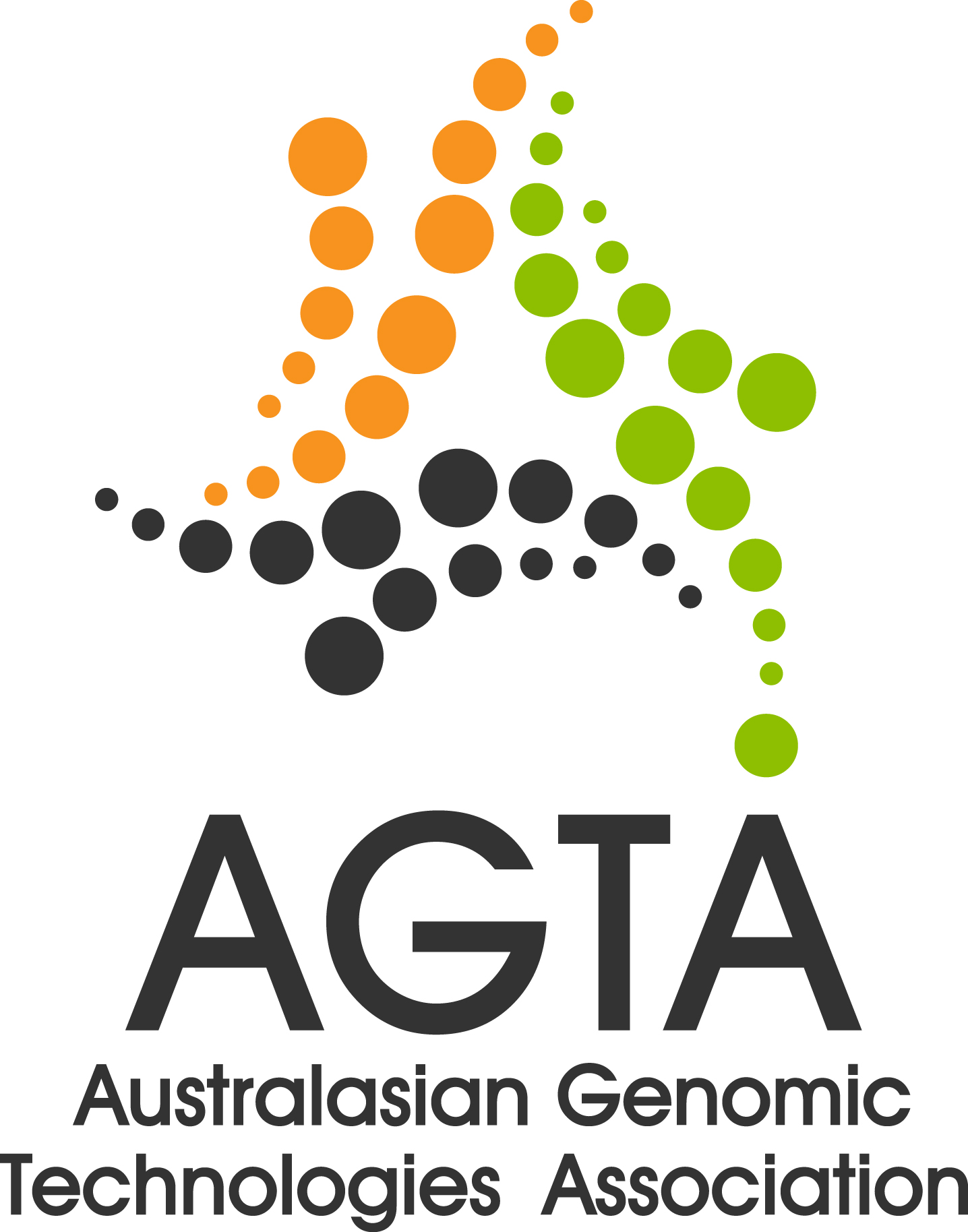 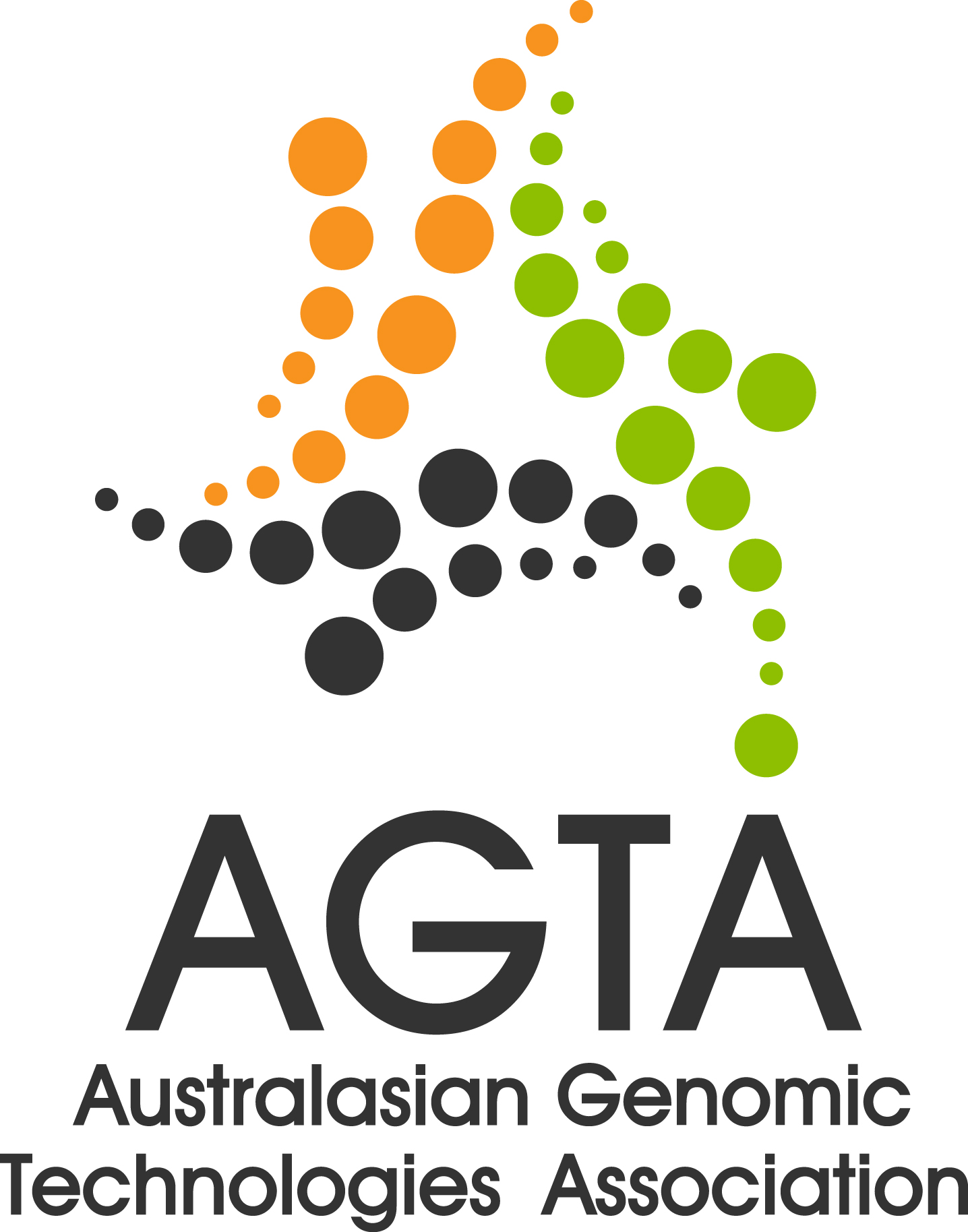 small grant scheme 2017/18 application form A- TITLE OF PROPOSAL (200 characters max.)B- PRINCIPAL APPLICANT DETAILSC - ASSOCIATE APPLICANT DETAILS (Add additional boxes if necessary)1.2.D- ADMINISTERING INSTITUTIONFunds must be administered via an institution and will not be paid directly to the successful applicantE- JUSTIFICATION FOR AGTA TO FUND THIS INITIATIVEF – PROJECT DESCRIPTIONG - BUDGETARY INFORMATIONH - ADDITIONAL RELEVANT INFORMATIONI - AUTHORISATIONSNameAffiliationEmail addressContact No.Please confirm that you are an AGTA member: Yes/No Biography / Track record of Principal Applicant (2,000 characters max.)Biography / Track record of Principal Applicant (2,000 characters max.)Biography / Track record of Principal Applicant (2,000 characters max.)Biography / Track record of Principal Applicant (2,000 characters max.)NameAffiliationEmail addressContact No.NameAffiliationEmail addressContact No.Institute NamePrimary Administrative Contact NameEmail addressContact No.How do you envision this activity will promote the goals of AGTA? (600 characters max)If funded, how will the success of this proposal be gauged? (800 characters max)Describe how the funds will be used (4,000 character maximum)Please include a brief statement on the roles of Principal Applicant and Associate ApplicantsHas co-funding been secured or sought for this application?Yes / NoProposed budget (1/2 page maximum). Please consult application instructions (Section e) and note that any residual funds are expected to be returned to AGTA on completion of the project.Proposed budget (1/2 page maximum). Please consult application instructions (Section e) and note that any residual funds are expected to be returned to AGTA on completion of the project.How will any project costing short falls be covered? (600 characters max)How will any project costing short falls be covered? (600 characters max)Please provide any additional information you consider may help AGTA assess the merits of this application (600 characters max). Note: Additional pages of support material (for example recent publication) but not additional text from the applicant can be added to this document but entire submitted pdf must be less than 4 MB.The application form must be signed by the principal applicant, who assumes responsibility for the progress and outcomes of the project on behalf of all associated applicants.The application form must be signed by the Head of Department of the Administrating Institution, or their delegated representative, indicating their support for the proposal being funded through this scheme.CONTACT DETAILS OF FINANCIAL OFFICER AT YOUR INSTITUTIONNAME:EMAIL:PHONE NO.PRINCIPAL APPLICANT SIGNATURE(electronic signature acceptable)DATE       /         /ADMINISTERING INSTITUTION SIGNATURE(electronic signature acceptable)DATE       /         /Email completed application and accompanying information as a single pdf file (less than 4 MB) to the AGTA secretary (info@agtagenomics.org.au) by 11.59 pm, Monday 22nd January 2018.